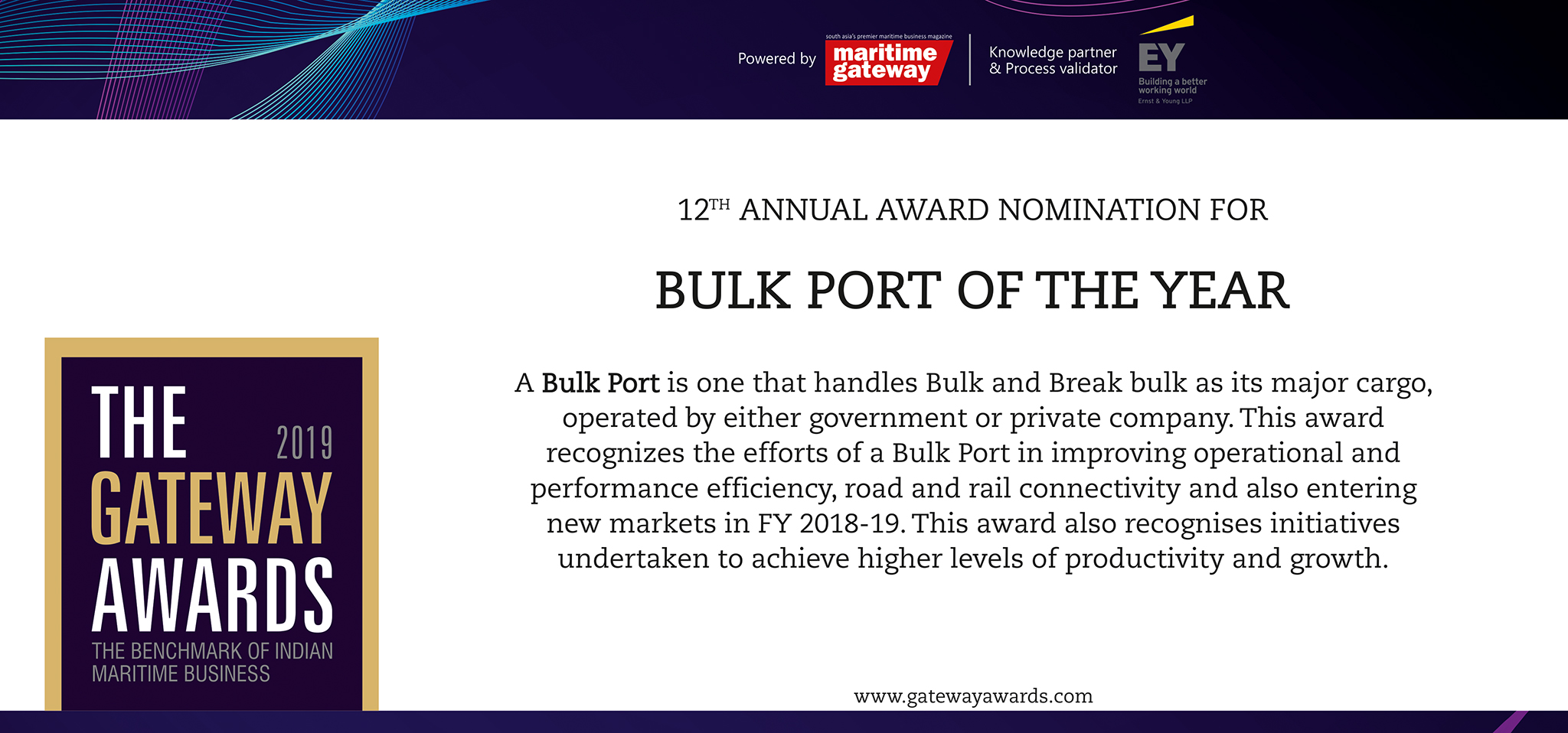 Please fill your responses and mail it to the address mentioned at the end of the QuestionnaireNote: All information and data should be provided for the FY 2018-19. In case, if you are unable to provide FY2018-19 data, CY2018 information can be sent with a reason for not providing data for FY2018-19.Contact information:Performance IndicatorsEfficiency IndicatorsInfrastructure EnhancementsInnovations/ Investments/ EnhancementsName of the OrganizationContact PersonDesignationContact no.Official Email IDAddressParametersUnitsInputsInputsInputsThroughputMillion Tonnes Dry Bulk Break Bulk LiquidThroughputMillion TonnesGrowth rate (Y-o-Y, FY2018-19 over FY2017-18)PercentInstalled CapacityMillion Tonnes Capacity AddedMillion TonnesParametersUnitsInputsCapacity utilizationPercent Average turnaround time Days Growth in Average Turnaround time (Y-o-Y,FY2018-19 over FY 2017-18) PercentAverage pre-berthing detention time Days Growth in Average pre-berthing detention time(Y-o-Y, FY2018-19 over FY 2017-18) Percent Average output per ship berth day TEUsGrowth in Average output per ship berth day(Y-o-Y, FY2018-19 over FY 2017-18 in million tonnes) PercentParametersType of inputs neededInputsCommissioning of additional  infrastructureNew Cargo Evacuation    Infrastructure(Conveyer Belts, Oil pipelines..etc.)  Construction of new berths Number of berths and capacity added New Services and routes added Service Name ( ex: CIX  express) and Port callings Connectivity Improvements New Road and Rail  connectivity added Entry in new global market Name of the countriesParametersType of inputs neededInputsInnovations•  Qualitative inputs• Word limit ~ 200 words.Business Processes•  Qualitative inputs• Word limit ~ 200 words.Efficiency•  Qualitative inputs• Word limit ~ 200 words.Technology•  Qualitative inputs• Word limit ~ 200 words.Investments made•  Qualitative inputs• Word limit ~ 200 words.Please use below contact for sending filled-in form and also for any queries.Please use below contact for sending filled-in form and also for any queries.Rakesh OrugantiCell: +91 99483 34568;E mail ID: rakesh.oruganti@gatewaymedia.in